武汉企业联合会武汉企业家协会关于举办人力资源管理精英公益培训班的通知各区企业联合会、企业家协会，市各行业协会、商会，各会员企业：2020年新冠疫情给企业的经营发展带来巨大的挑战，企业在应变之中，组织架构、运营模式以及匹配的人才管理方式都有了新的调整。面对商业环境的巨变，如何真正让人力部门与业务部门达成战略协同？如何做好人才战略规划以支撑企业业务转型？如何充分发挥 “共享员工”等灵活用工模式的优势，同时处理好各种复杂多变的劳动关系？为帮助企业应对上述挑战，武汉企业联合会、武汉企业家协会与格局商学湖北分院决定组织举办2021年人力资源管理精英公益培训班。一、培训目标从新形势下企业人才管理的难点与痛点出发，针对业务发展的关键人才盘点、新形势下的灵活用工模式探索、不确定时代下的劳动关系管理等内容，致力于通过人才体系的梳理与配置、和谐劳动关系的构建、组织业务灵活性的赋予及用工方式的合理运用来提升企业人力资本价值，降低企业成本，让个人发展与企业目标深度融合，让业务战略与人力资源共舞，助力企业建立人力资源系统化管控思维，保证企业的长期可持续发展。二、培训对象市、区两会及行业协会、商会会员企业总经理、主管人力资源副总、人力资源总监、经理、培训总监、人力发展总监、分管副总、经理等；每家企业限报1人（首期班各区两会限报3家企业，行业协会、商会限报2家企业）；每班30-50人。三、培训地址湖北格局武汉分院：洪山区书城路26号洪山科技创业中心A栋216四、开班时间2021年4月15日（拟定）五、报名方式王老师  13037166691（微信同号）杨老师  18071098502（微信同号）崔老师  15907159961（微信同号）刘老师  18571858875（微信同号）附：1课程设置2 报名表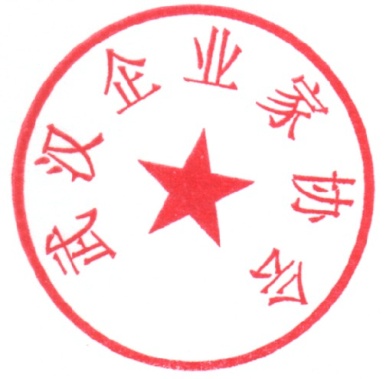 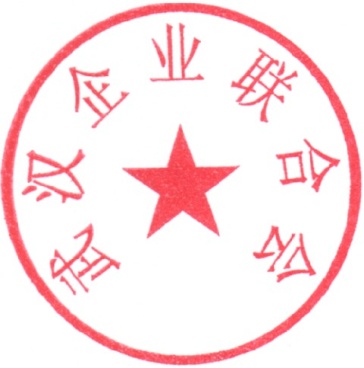 武汉企业联合会  武汉企业家协会                             2021年3月31日附件1课程设置附件2 报名表推荐协会名称：序号课程主题课程收益上课时间1开班仪式及第一讲——人力资源管理的发展趋势及核心要点（专家面授课程）适应时代的变化，了解互联网时代的人员新特征和需求点，找到管理对策了解基于时代发展和人员特征，企业人力资源管理需要新的思维和趋势了解互联网时代人力资源管理的对策和方法掌握人力资源管理的战略内容、体系构建、战略制定方法，用人力资源管理体系和战略支撑公司的业务发展和战略实现2021年4月（半天）2关键人才盘点——让人才成为“人财”的秘密1、了解战略性关键人才对企业的意义，打造核心竞争力2、详细解析企业人才盘点标准制定和人才盘点评测方法3、搭建企业人才梯队掌握关键岗位的识别和评估技术4、提升人才盘点能力，明确关键人才盘点的流程和方法2021年4月（半天）3共享成长——岗位经验内化与组织经验萃取1、掌握自我复盘、帮助他人复盘的复盘式萃取技术2、学习岗位关键任务、经典案例等的成功经验萃取3、完成从总结、复盘、萃取到组织经验迭代的全过程体验2021年5月（半天）4内容为王——微课设计与开发1、了解微课开发的痛点及微课内容与形式平衡的技巧2、理解微课设计的核心策略，学会撰写课程开发脚本3、掌握微课常用的开发工具，快速高效开发出实用课程2021年6月（半天）5薪酬设计与管理（专家面授课程）1、 薪酬策略与薪酬模式（1）企业战略与薪酬策略选择（2）薪酬的模式与构成2、薪酬的设计与调整（1）薪酬设计的基本原则（2）薪酬设计的程序与方法（3）薪酬调整的方法与策略（4）互联网环境下人性化薪酬设计的黄金法则3、战略薪酬激励模式（1）动态薪酬激励模式（2）多种薪酬激励方式结合（3）如何留住关键人才2021年6月（半天）6闪亮登场——明星讲师的呈现技巧1、了解成人学习的特点，区分教师和培训师的区别2、掌握培训工作的基本规律及训前、训中、训后要点3、掌握专业培训师的呈现技巧，提升讲师的控场能力2021年7月（半天）7玩转课堂——共创学习的促动与引导技术1、深入理解企业内训师的价值和发展趋势2、系统性掌握基于行动学习的课程设计方法3、掌握促动引导技术的应用领域及使用技巧2021年8月（半天）8价值提升——HR 与业务单元协同1、厘清人力资本增值关键，实现HR的业务伙伴角色转换2、明晰HR与业务单元有效联动规则，全面了解HRBP实施路径3、破解羁绊人资价值提升的典型风险，促进业务伙伴式人资管理活动落地4、打造业务灵动性组织，推动企业业绩突破性增长2021年9月（半天）9不确定时代下的劳动关系管理1、全面了解新形势下劳动关系的变化发展2、熟悉劳动关系管理中常见疑难问题的处理方式3、系统提升企业管理者运用劳动法律防范法律风险的实际操作能力4、掌握有效的应对策略，从容应对劳动关系管理出现的问题和发生的争议2021年10月（半天）10新形势下灵活用工模式实操技巧1、了解新形势下灵活用工如何增加“用工弹性”2、学会不同用工模式的选择，实现弹性雇佣的整合管理3、挖掘分析新用工形态所涉及政策法规与风险防范2021年11月（半天）第一部分：个人信息（必填）第一部分：个人信息（必填）第一部分：个人信息（必填）第一部分：个人信息（必填）第一部分：个人信息（必填）第一部分：个人信息（必填）第一部分：个人信息（必填）姓   名性   别□男    □女□男    □女□男    □女个人照片二寸彩照四张电子照片一份生   日手   机个人照片二寸彩照四张电子照片一份微信号邮   箱个人照片二寸彩照四张电子照片一份主要社会职务（例如商会/协会等社会机构任职）（例如商会/协会等社会机构任职）（例如商会/协会等社会机构任职）（例如商会/协会等社会机构任职）（例如商会/协会等社会机构任职）个人照片二寸彩照四张电子照片一份第二部分：企业信息（必填）第二部分：企业信息（必填）第二部分：企业信息（必填）第二部分：企业信息（必填）第二部分：企业信息（必填）第二部分：企业信息（必填）第二部分：企业信息（必填）公司名称现任职务现任职务主营业务第三部分：学习期望调查第三部分：学习期望调查第三部分：学习期望调查第三部分：学习期望调查第三部分：学习期望调查第三部分：学习期望调查第三部分：学习期望调查1、您期望参加何种类型的学员活动？□论坛  □沙龙  □游学  □企业参访  □运动  □艺术鉴赏  □其他2、您期望与学友们开展何种类型的合作？□投资  □融资  □产品（服务）推广   □项目合作开发  □其他3、您是否有资源愿意与学友们分享？□否    □是（请填写）4、您期望通过学习，有哪些方面的收获？1、您期望参加何种类型的学员活动？□论坛  □沙龙  □游学  □企业参访  □运动  □艺术鉴赏  □其他2、您期望与学友们开展何种类型的合作？□投资  □融资  □产品（服务）推广   □项目合作开发  □其他3、您是否有资源愿意与学友们分享？□否    □是（请填写）4、您期望通过学习，有哪些方面的收获？1、您期望参加何种类型的学员活动？□论坛  □沙龙  □游学  □企业参访  □运动  □艺术鉴赏  □其他2、您期望与学友们开展何种类型的合作？□投资  □融资  □产品（服务）推广   □项目合作开发  □其他3、您是否有资源愿意与学友们分享？□否    □是（请填写）4、您期望通过学习，有哪些方面的收获？1、您期望参加何种类型的学员活动？□论坛  □沙龙  □游学  □企业参访  □运动  □艺术鉴赏  □其他2、您期望与学友们开展何种类型的合作？□投资  □融资  □产品（服务）推广   □项目合作开发  □其他3、您是否有资源愿意与学友们分享？□否    □是（请填写）4、您期望通过学习，有哪些方面的收获？1、您期望参加何种类型的学员活动？□论坛  □沙龙  □游学  □企业参访  □运动  □艺术鉴赏  □其他2、您期望与学友们开展何种类型的合作？□投资  □融资  □产品（服务）推广   □项目合作开发  □其他3、您是否有资源愿意与学友们分享？□否    □是（请填写）4、您期望通过学习，有哪些方面的收获？1、您期望参加何种类型的学员活动？□论坛  □沙龙  □游学  □企业参访  □运动  □艺术鉴赏  □其他2、您期望与学友们开展何种类型的合作？□投资  □融资  □产品（服务）推广   □项目合作开发  □其他3、您是否有资源愿意与学友们分享？□否    □是（请填写）4、您期望通过学习，有哪些方面的收获？1、您期望参加何种类型的学员活动？□论坛  □沙龙  □游学  □企业参访  □运动  □艺术鉴赏  □其他2、您期望与学友们开展何种类型的合作？□投资  □融资  □产品（服务）推广   □项目合作开发  □其他3、您是否有资源愿意与学友们分享？□否    □是（请填写）4、您期望通过学习，有哪些方面的收获？第四部分：联系我们第四部分：联系我们第四部分：联系我们第四部分：联系我们第四部分：联系我们第四部分：联系我们第四部分：联系我们联系人：请将此表填写完整后发送至：杨老师：13129940069（微信同）邮箱：1921605199@qq.com联系人：请将此表填写完整后发送至：杨老师：13129940069（微信同）邮箱：1921605199@qq.com联系人：请将此表填写完整后发送至：杨老师：13129940069（微信同）邮箱：1921605199@qq.com联系人：请将此表填写完整后发送至：杨老师：13129940069（微信同）邮箱：1921605199@qq.com上课地址：湖北格局武汉分院，洪山区书城路26号洪山创业中心A栋214室上课地址：湖北格局武汉分院，洪山区书城路26号洪山创业中心A栋214室上课地址：湖北格局武汉分院，洪山区书城路26号洪山创业中心A栋214室